Bon de commandeNOM :Prénom :Adresse :Code postal :Ville :Mail :Nom de votre club de football :A retourner à l’adresse mail suivante : germain2008@gmail.com  et envoyer le règlement de 19 euros par chèque à l’attention de  Guillaume Germain au 7 rue de Schweighouse 68700 CERNAY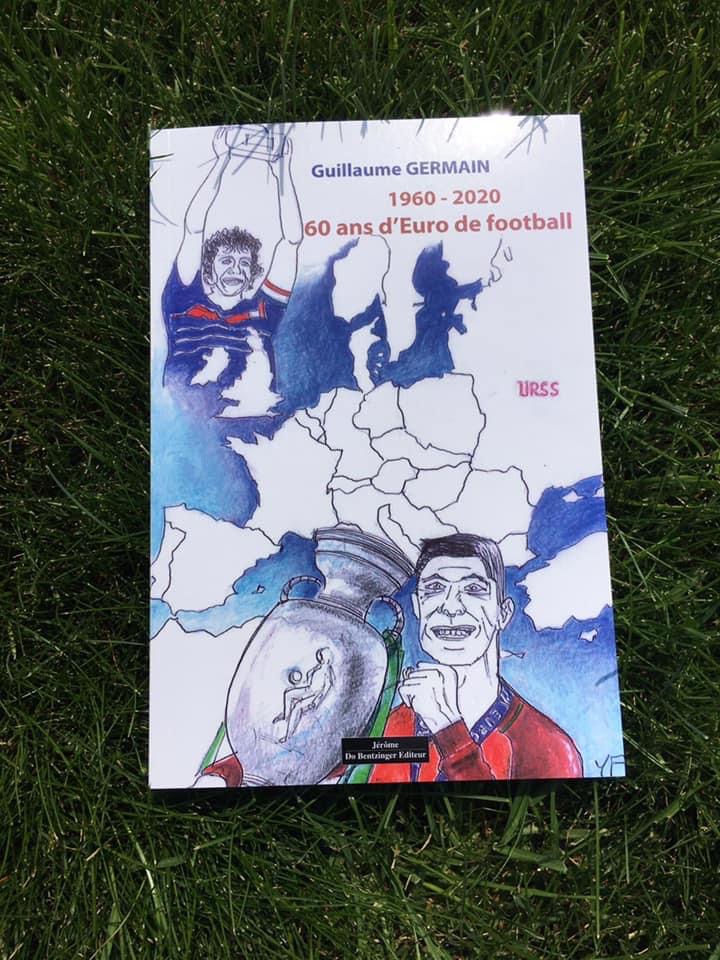 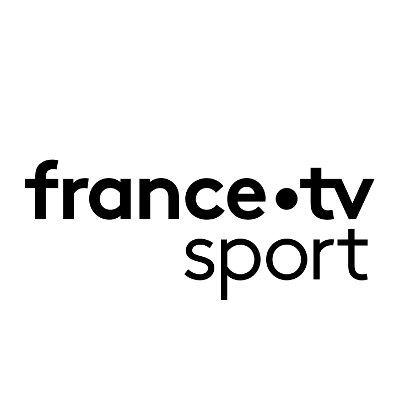 